* L’omission d’un concept ou d’un processus doit être traitée comme une erreur conceptuelle ou procédurale.Si l’élève commet plus d’une fois la même erreur conceptuelle ou procédurale dans une situation d’application, on doit considérer celle-ci comme une seule erreur conceptuelle ou procédurale.Si l’élève fait une seule erreur conceptuelle ou procédurale dans l’application d’un concept ou d’un processus mathématique mais applique correctement ce concept ou ce processus dans le reste de la situation d’application, on doit considérer celle-ci comme une erreur mineure. * L’omission d’un concept ou d’un processus doit être traitée comme une erreur conceptuelle ou procédurale.Si l’élève commet plus d’une fois la même erreur conceptuelle ou procédurale dans une situation d’application, on doit considérer celle-ci comme une seule erreur conceptuelle ou procédurale.Si l’élève fait une seule erreur conceptuelle ou procédurale dans l’application d’un concept ou d’un processus mathématique mais applique correctement ce concept ou ce processus dans le reste de la situation d’application, on doit considérer celle-ci comme une erreur mineure. Raisonner à l’aide de concepts et de processus mathématiques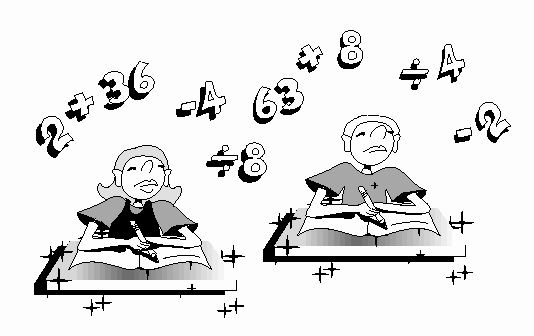 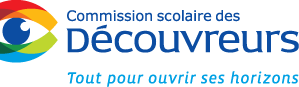 situation d’applicationGrille descriptive pour l’évaluation de la compétenceL’application de cette grille doit respecter la balise de correction suivante : généralement, on ne peut avoir une note plus élevée à un critère que celle obtenue au 1er critère (Analyse adéquate de la situation d’application).Raisonner à l’aide de concepts et de processus mathématiquessituation d’applicationGrille descriptive pour l’évaluation de la compétenceL’application de cette grille doit respecter la balise de correction suivante : généralement, on ne peut avoir une note plus élevée à un critère que celle obtenue au 1er critère (Analyse adéquate de la situation d’application).Raisonner à l’aide de concepts et de processus mathématiquessituation d’applicationGrille descriptive pour l’évaluation de la compétenceL’application de cette grille doit respecter la balise de correction suivante : généralement, on ne peut avoir une note plus élevée à un critère que celle obtenue au 1er critère (Analyse adéquate de la situation d’application).Raisonner à l’aide de concepts et de processus mathématiquessituation d’applicationGrille descriptive pour l’évaluation de la compétenceL’application de cette grille doit respecter la balise de correction suivante : généralement, on ne peut avoir une note plus élevée à un critère que celle obtenue au 1er critère (Analyse adéquate de la situation d’application).Raisonner à l’aide de concepts et de processus mathématiquessituation d’applicationGrille descriptive pour l’évaluation de la compétenceL’application de cette grille doit respecter la balise de correction suivante : généralement, on ne peut avoir une note plus élevée à un critère que celle obtenue au 1er critère (Analyse adéquate de la situation d’application).2E  ET 3E cycleS du primaire2E  ET 3E cycleS du primaireManifestations observablesManifestations observablesManifestations observablesManifestations observablesManifestations observables2E  ET 3E cycleS du primaire2E  ET 3E cycleS du primaireNiveau ANiveau BNiveau CNiveau Dniveau eCritères d’évaluationAnalyse adéquate de la situation d’applicationL’élève…Dégage les éléments et les actions lui permettant de répondre aux exigences de la situation.L’élève…Dégage les éléments et les actions lui permettant de répondre aux exigences de la situation.L’élève…Dégage les éléments et les actions lui permettant de répondre aux principales exigences de la situation.L’élève…Dégage des éléments et des actions lui permettant de répondre partiellement à certaines exigences de la situation.L’élève…Dégage des éléments et des actions ayant peu ou pas de lien avec les exigences de la situation.Critères d’évaluationAnalyse adéquate de la situation d’applicationChoisit les concepts et les processus mathématiques lui permettant de répondre de façon efficiente aux exigences de la situation.Choisit les concepts et les processus mathématiques lui permettant de répondre de façon appropriée aux exigences de la situation.Choisit les concepts et les processus mathématiques lui permettant de répondre aux principales exigences de la situation.Choisit des concepts et des processus mathématiques lui permettant de répondre partiellement à certaines exigences de la situation.Choisit des concepts et des processus mathématiques ayant peu ou pas de lien avec les exigences de la situation.Critères d’évaluationAnalyse adéquate de la situation d’application302418126Critères d’évaluationApplication adéquate des processus requisApplique de façon appropriée et sans faire d’erreurs les concepts et processus requis pour répondre aux exigences de la tâche.Applique de façon appropriée les concepts et processus requis pour répondre aux exigences de la tâche en commettant peu d’erreurs mineures (erreurs de calculs, imprécisions, oublis, etc.).Applique des concepts et des processus requis en commettant une erreur conceptuelle* ou procédurale ou, en commettant plusieurs erreurs mineures.Applique des concepts et des processus requis en commettant une erreur conceptuelle* ou procédurale à un concept-clé de la tâche.Applique des concepts et des processus en commettant des erreurs conceptuelles* ou procédurales ou applique des concepts et des processus inappropriés.Critères d’évaluationApplication adéquate des processus requis5040302010Critères d’évaluationJustification correcte d’actions ou d’énoncés à l’aide de concepts
et de processus mathématiques.Laisse des  claires et complètes de son raisonnement.Laisse des  claires qui rendent explicite son raisonnement bien que certains éléments soient implicites.Laisse des traces qui manquent de clarté, rendant peu explicite son raisonnement.Laisse des éléments isolés et confus en guise de traces de son raisonnement.Laisse des traces d’un raisonnement ayant peu ou pas de liens avec la situation ou ne laisse aucune trace.Critères d’évaluationJustification correcte d’actions ou d’énoncés à l’aide de concepts
et de processus mathématiques.Utilise, au besoin, des arguments mathématiques rigoureux pour appuyer ses actions, ses conclusions ou ses résultats.Utilise, au besoin, des arguments mathématiques appropriés pour appuyer ses actions, ses conclusions ou ses résultats.Utilise, au besoin, des arguments mathématiques peu élaborés pour appuyer ses actions, ses conclusions ou ses résultats.Utilise, au besoin, des arguments mathématiques peu appropriés pour appuyer ses actions, ses conclusions ou ses résultats.Utilise, au besoin, des arguments erronés ou sans liens avec les exigences de la situation.Critères d’évaluationJustification correcte d’actions ou d’énoncés à l’aide de concepts
et de processus mathématiques.20161284Raisonner à l’aide de concepts et de processus mathématiquessituation de validationGrille descriptive pour l’évaluation de la compétenceL’application de cette grille doit respecter la balise de correction suivante : généralement, on ne peut avoir une note plus élevée à un critère que celle obtenue au 1er critère (Analyse adéquate de la situation d’application).Raisonner à l’aide de concepts et de processus mathématiquessituation de validationGrille descriptive pour l’évaluation de la compétenceL’application de cette grille doit respecter la balise de correction suivante : généralement, on ne peut avoir une note plus élevée à un critère que celle obtenue au 1er critère (Analyse adéquate de la situation d’application).Raisonner à l’aide de concepts et de processus mathématiquessituation de validationGrille descriptive pour l’évaluation de la compétenceL’application de cette grille doit respecter la balise de correction suivante : généralement, on ne peut avoir une note plus élevée à un critère que celle obtenue au 1er critère (Analyse adéquate de la situation d’application).Raisonner à l’aide de concepts et de processus mathématiquessituation de validationGrille descriptive pour l’évaluation de la compétenceL’application de cette grille doit respecter la balise de correction suivante : généralement, on ne peut avoir une note plus élevée à un critère que celle obtenue au 1er critère (Analyse adéquate de la situation d’application).Raisonner à l’aide de concepts et de processus mathématiquessituation de validationGrille descriptive pour l’évaluation de la compétenceL’application de cette grille doit respecter la balise de correction suivante : généralement, on ne peut avoir une note plus élevée à un critère que celle obtenue au 1er critère (Analyse adéquate de la situation d’application).2E  ET 3E CYCLES DU PRIMAIRE2E  ET 3E CYCLES DU PRIMAIREManifestations observablesManifestations observablesManifestations observablesManifestations observablesManifestations observables2E  ET 3E CYCLES DU PRIMAIRE2E  ET 3E CYCLES DU PRIMAIRENiveau ANiveau BNiveau CNiveau Dniveau eCritères d’évaluationAnalyse adéquate de la situation d’applicationL’élève…Dégage les éléments et les actions lui permettant de répondre aux exigences de la situation.L’élève…Dégage les éléments et les actions lui permettant de répondre aux exigences de la situation.L’élève…Dégage les éléments et les actions lui permettant de répondre aux principales exigences de la situation.L’élève…Dégage des éléments et des actions lui permettant de répondre partiellement à certaines exigences de la situation.L’élève…Dégage des éléments et des actions ayant peu ou pas de lien avec les exigences de la situation.Critères d’évaluationAnalyse adéquate de la situation d’applicationChoisit les concepts et les processus mathématiques lui permettant de répondre de façon efficiente aux exigences de la situation.Choisit les concepts et les processus mathématiques lui permettant de répondre de façon appropriée aux exigences de la situation.Choisit les concepts et les processus mathématiques lui permettant de répondre aux principales exigences de la situation.Choisit des concepts et des processus mathématiques lui permettant de répondre partiellement à certaines exigences de la situation.Choisit des concepts et des processus mathématiques ayant peu ou pas de lien avec les exigences de la situation.Critères d’évaluationAnalyse adéquate de la situation d’application302418126Critères d’évaluationApplication adéquate des processus requisApplique de façon appropriée et sans faire d’erreurs les concepts et processus requis pour répondre aux exigences de la tâche.Applique de façon appropriée les concepts et processus requis pour répondre aux exigences de la tâche en commettant peu d’erreurs mineures (erreurs de calculs, imprécisions, oublis, etc.).Applique des concepts et des processus requis en commettant une erreur conceptuelle* ou procédurale mineure dans le contexte de la tâche, ou en commettant plusieurs erreurs mineures.Applique des concepts et des processus requis en commettant une erreur conceptuelle* ou procédurale majeure à un concept-clé de la tâche.Applique des concepts et des processus en commettant des erreurs conceptuelles* ou procédurales majeures ou applique des concepts et des processus inappropriés.Critères d’évaluationApplication adéquate des processus requis403224168Critères d’évaluationJustification correcte d’actions ou d’énoncés à l’aide de concepts
et de processus mathématiques Laisse des traces claires et complètes de son raisonnement.Laisse des traces claires qui rendent explicite son raisonnement bien que certains éléments soient implicites.Laisse des traces qui manquent de clarté, rendant peu explicite son raisonnement.Laisse des éléments isolés et confus en guise de traces de son raisonnement.Laisse des traces d’un raisonnement ayant peu ou pas de liens avec la situation ou ne laisse aucune trace.Critères d’évaluationJustification correcte d’actions ou d’énoncés à l’aide de concepts
et de processus mathématiques Utilise, au besoin, des arguments mathématiques rigoureux pour appuyer ses actions, ses conclusions ou ses résultats.Utilise, au besoin, des arguments mathématiques appropriés pour appuyer ses actions, ses conclusions ou ses résultats. Utilise, au besoin, des arguments mathématiques peu élaborés pour appuyer ses actions, ses conclusions ou ses résultats.Utilise, au besoin, des arguments mathématiques peu appropriés pour appuyer ses actions, ses conclusions ou ses résultats.Utilise, au besoin, des arguments erronés ou sans liens avec les exigences de la situation.Critères d’évaluationJustification correcte d’actions ou d’énoncés à l’aide de concepts
et de processus mathématiques 302418126